報告日：　　　年　　月　　日服薬情報提供書（トレーシングレポート）＜注意＞このFAXは疑義照会ではありません。緊急性のあるものは、疑義照会票にてお願いします。処方せんに基づき調剤を行い、薬剤交付いたしました。下記の通り、ご報告いたします。ご高配賜りますようお願い申し上げます。提案事項について先生のお考えをお聞かせいただき、今後の参考とさせていただきたいと存じます。※本紙をお受け取りになった医師は返信欄にコメントいただき、薬剤部へご返送ください。担当医	　　　　　　　　科先生　御机下保険薬局　名称・所在地患者ID：患者名：電話番号：	患者ID：患者名：FAX番号：患者ID：患者名：担当薬剤師名：この情報を伝えることに対して患者の同意を　□得た。　　□得ていない。□患者は主治医への報告を拒否していますが、治療上重要だと思われますので報告いたします。この情報を伝えることに対して患者の同意を　□得た。　　□得ていない。□患者は主治医への報告を拒否していますが、治療上重要だと思われますので報告いたします。所見□ 食欲不振 ・食事量の変化なし・食事量減（　　％減）・水分摂取不可□ 嘔吐 ・1日　　回嘔吐した　　　 □ 下痢 ・1日　　回下痢した　 □ 便秘□ 倦怠感  ・倦怠感あるが日常生活可能　　　□ 口内炎 　　　　　　□ 味覚異常（活動） ・身の回りの生活に制限あり　　　□ 発熱　（　　　℃）　　日程度続いている□ 手足・全身の変化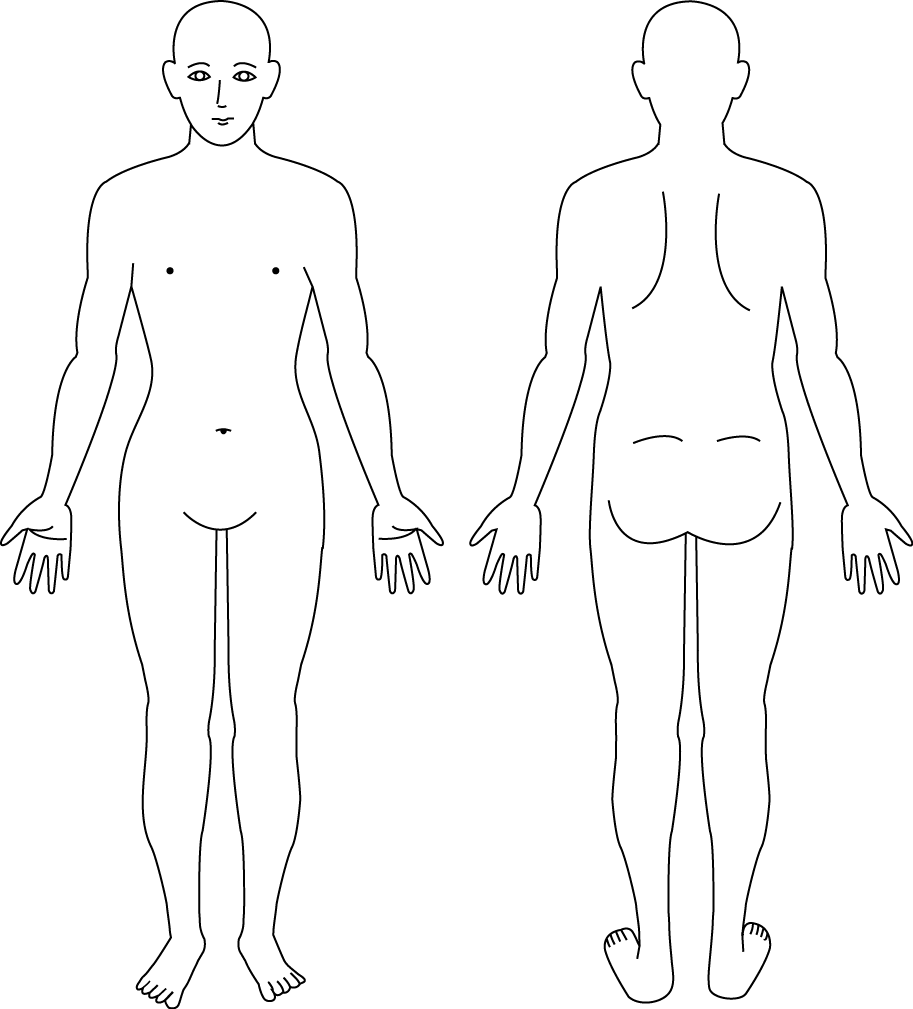 □ 赤み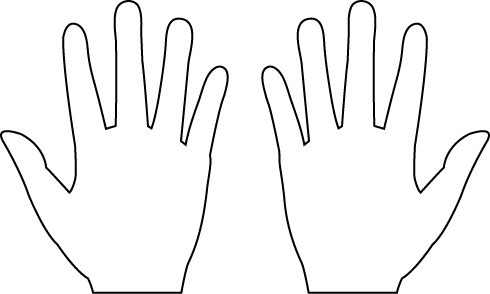 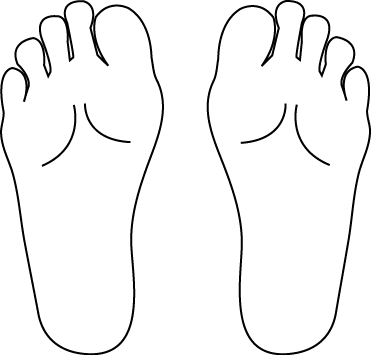 □ 皮がむける□ 爪の変化□ 痛み□ しびれ□ むくみその他（□ 患者からの相談事項等　　□ 薬剤師としての提案事項）【 返 信 欄 】対応（医師記入欄）報告内容を確認しました。　　　　  □ 次回から提案通りの内容に変更します。現状のまま継続し経過観察します。　□ 提案の内容を考慮し、以下のように対応します。医師名　　　　　　　　　受付薬剤師　　　　　　　